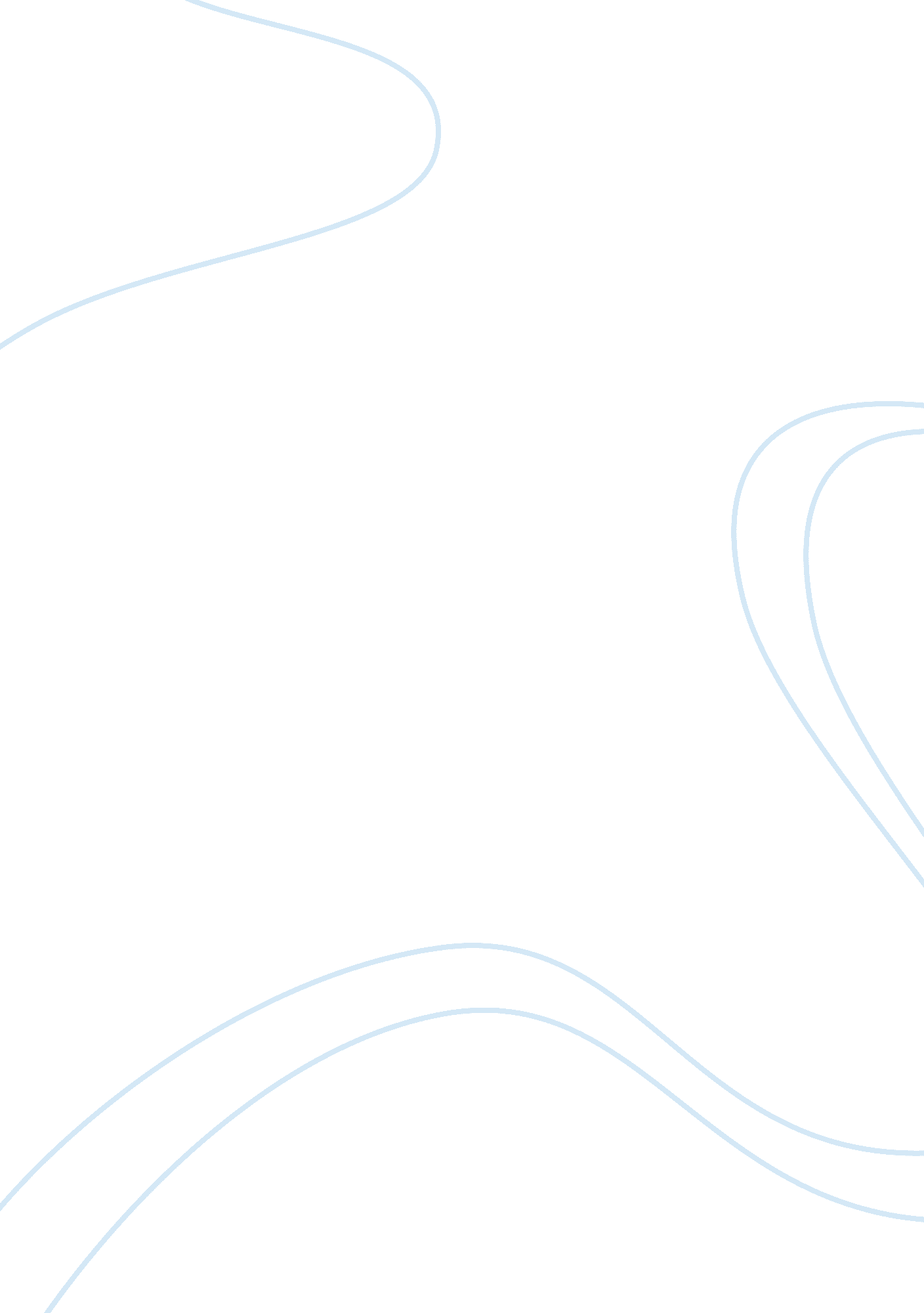 Evolutionary solution to fitness of insects biology essayNutrition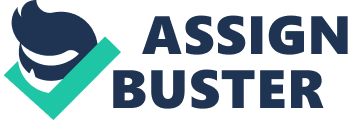 Choice of favourable oviposition site is a complex procedure vital in offspring development and fittingness of insects1. Owing to strong choice force per unit area, the female has to measure and direct her eggs rapidly into suited oviposition sites for her coevals to proceed2, 17. Site specific chemical cues assistance in the rating and egg-laying procedure, but, this procedure is clip devouring and dearly-won for the insects in footings of fitness3-4. Therefore insects, through long term association or co-evolution, concept acknowledgment templates for a peculiar chemical cue that assistance in easier and faster processing of information in their brain5-7. Although acquired acknowledgment templets are common, inborn acknowledgment templets ( CRT ) are rather disputing to observe and is non exhibited by all insects7. But, we observed the presence of a CRT is the egg-laying behaviour of the Mangifera indica fruit fly, Bactrocera dorsalis. Gravid females of B. dorsalis readily lay eggs in ripe Mangifera indicas but shows exploratory behaviour on un-ripe fruits with bare egg laying8. Here we show that the “ ready oviposition ” behaviour in B. dorsalis is because of a conserved CRT to a lactone ( Gamma-Octalactone ) nowadays in ripe Mangifera indicas ( curriculum vitae. Alphonso ) . The compound activates the specific CRT bring oning oviposition in B. dorsalis without the demand of oviposition site or rating procedure. This behaviour can be attributed to a long association or co-evolution between Mangifera indica and the Mangifera indica fruit fly, B. dorsalis. We asked what the evolutionary ground might be for the strong oviposition response to Gamma-Octalactone. Gamma-lactones are strong anti-fungal agents and inhibit growing of casts at even little concentrations9. Apart, it is a cue that is emitted from ripe Mangifera indicas and its presence means less terpene compounds10 that are damaging to fruit flies. The heavy competition for suited oviposition sites within and among species poses a menace. Therefore, a conserved oviposition stimulating sensing templet makes it easier for flies to place suited oviposition sites rapidly. The CRT, we think, does non alarm the flies to merely the presence of appropriate oviposition site but to a clean, healthy baby’s room devoid of competition from fungous saprophytic organisms and insecticidal terpenes that can harm the development of its larvae. Therefore, a fly should hold the indispensable ability to hasten sensing of a suited oviposition site. To prove the presence of CRT and its conserved nature, we reared 52 coevals of B. dorsalis from a parental line where merely the first coevals was exposed to Mangifera indicas. Thereafter, the wining coevalss was reared on banana or Psidium littorale and was non exposed to mango or mango cues until the experiment. Since we were interested in the oviposition behaviour, we used fresh gravid females for all our experiments. Cues from mature Mangifera indica ( curriculum vitae. Alphonso ) , collected by head-space air-entrainment technique with Porapak-Q were analyzed by GC-EAD and GC-MS. Using a simple bio-assay technique, man-made compounds that were EAD active ( 10 AµL/disc ) were presented to gravid females on filter paper phonograph record ( 50 mm diameter ) to analyze their behaviour to the cue. It was observed that some cues were extremely attractive ( Fig. 1a ) but a specific cue, Gamma-Octalactone, triggered oviposition behaviour where the flies extended and probed the filter paper utilizing the ovipositor. Although filter documents are non appropriate oviposition sites, the females showed examining action seen merely during egg-laying ( Fig. 1b ) . This observation indicated the engagement of a CRT in oviposition site choice and suggested that this peculiar CRT is conserved in Mangifera indica fruit flies and passed on through wining coevalss even after being reared on non-specific fruits like banana and Psidium littorale that is devoid of the cue11, 12. Such behaviour in dipterous insects is thought to be directed through a conserved olfactory circuit that overrides other explorative tracts such as antipathy, chemo-taxis and feeding7. Significant surveies have focused on acknowledgment templets and chemical ecology of oviposition behavior13, yet small is known about cues involved in triping such templets. Our behavioural surveies indicate that B. dorsalis usage Gamma-Octalactone to acknowledge oviposition sites readily. As Gamma-Octalactone is a volatile compound, the aerial plays a important function in its acknowledgment. Therefore, we recorded their electrophysiological responses to the volatile cue. The recordings were carried out utilizing the aerial ( Fig. 1c ) of fresh gravid females that were reared on banana or Psidium littorale. Recording was done by pulsating air from filter paper ( control ) or filter paper smeared with different concentrations of the cue, straight over the aerial. The responses were recorded in an EAG and were compared with that of the control. From electrophysiological surveies it was found that the fly ‘ s aerial responded every bit to all concentration ranges ( 0. 05 – 1 ppm ) of the chemical cue ( Fig. 1d ) . One-way ANOVA of the average response among the concentration ranges showed no important difference ( n = 6 per group, F = 1. 322, P = 0. 2950 ) . The concentration of the cue did non act upon the pick of oviposition site. However, presence of the cue was important for bring oning oviposition response. These consequences suggest that Gamma-Octalactone activates the CRT of B. dorsalis and helps it take the right oviposition site. To prove this possibility, we investigated the ovipositional response of B. dorsalis to ripe Mangifera indica mush with or without Gamma-Octalactone. If the ripeness was the exclusive ground for oviposition, the flies must put eggs in both Gamma-Octalactone treated and un-treated mush ( control ) . The consequences of the two-choice check reveled that B. dorsalis directed significantly big figure of eggs ( 95. 85 A± 8. 7 % SEM ) into treated mush than the control ( paired t-test, n = 20, T = 11. 270, df = 19, P & lt ; 0. 0001 ) ( Fig. 2a ) . Following, we tested if the concentration of the cue influences the oviposition site penchant. The consequences indicated that the figure of eggs laid into mush incorporating different concentration of the cue was non significantly different ( One-way ANOVA, n = 6 replicates per concentration, F = 0. 267, P = 0. 848 ) ( Fig. 2b ) . Gravid flies aggressively differentiate between treated and untreated mush bespeaking the being of a dedicated CRT that acknowledge Gamma-Octalactone entirely and if activated, instigate flies to put eggs into the mush incorporating the cue. Next we set out to find if the mush ( nutrition ) was required for oviposition or is the cue adequate to bring on oviposition. Using a single-plate double pick check, we examined the above possibility. The consequence was surprising as the flies laid 98. 13 A± 5. 6 % of eggs ( paired t-test, n = 9 replicates, t = 6. 610, df = 8, P & lt ; 0. 0001 ) into agarose phonograph record ( no nutrition ) with Gamma-Octalactone ( Fig. 2c ) . The result confirmed that Gamma-Octalactone was plenty to bring on oviposition. This response is channeled through a CRT that overrides inputs from gustatory and other olfactive pathways7. Bing a frugivorous insect, the larvae of B. dorsalis grow and finish their development on fruits. But, the arrangement of eggs by big females is a important constituent in the fittingness of the larvae. Therefore, it is good for the flies to develop a acknowledgment templet to specific cue that signals them of a site that provides optimum growing conditions for their larvae. Here we show three of import findings. First, the ripe Mangifera indica cue, Gamma-Octalactone activates a dedicated CRT therefore overruling explorative behaviour in B. dorsalis. Second, we discovered an oviposition stimulation for B. dorsalis. Third, we proved that the concentration of the cue does non play a function in CRT related nervous tracts. The designation of such cues that mediate amazing behaviour are of import and may be a lead in understanding the olfactive nervous tracts underlying such conserved acknowledgment templates14, 15. The survey may besides open new avenues in pest direction, agribusiness, neurology and chemical ecology. Methods InsectsA wild type strain of B. dorsalis flies were established and maintained from 2010 at the Division of Entomology and Nematology, Indian Institute of Horticultural Research, Bangalore, India. The first coevals was reared on Mangifera indica while the subsequent coevalss were reared on Psidium littorale or banana. Fruits were exposed to gravid females for oviposition. Oviposited fruits were placed on all right sand to help larval development and pupation. Pupae were separated by screening the sand and placed in screened coops ( 30 x 30 ten 30 centimeter ) for the outgrowth of grownups. Adult flies that emerged were provided with barm, sugar and honey solution moistened on cotton swabs ad libitum. Adults, 7-days old, were allowed to copulate and gravid females ( 15 yearss old ) were separated into another coop for behavioural checks. All settlements were maintained at optimal growing status of 28 A± 2A°C, 75 % RH and a photoperiod of 12-h light/12-h dark rhythms. For all experiments progeny ( freshly gravid females, n = 30 ) of the concluding coevals were used in all experiments. Chemical extraction, GC/EAD/MS and designationThe method described by Jayanthi et. Al was followed precisely as described16. Concentration penchant and electrophysiology surveiesElectroantennogram ( EAG ) recordings were done with Ag-AgCl glass microelectrodes filled with saline solution. During entering, big female flies were anaesthetized by chilling and there aerials were removed with a brace of micro-scissors for EAG readyings. The aerial was placed between the electrodes to and the signals passed were detected by a high electric resistance amplifier and analyzed utilizing customized package. The recordings were taken by pulsating air incorporating the identified oviposition stimulations at different concentration runing from 0. 05 to 1 ppm over the aerial. Six entering per EAG active extremums was done and the recordings in ma were noted. Oviposition substrate was prepared as described in two-choice check method. The liquefied substrate incorporating appropriate concentrations of oviposition stimulations was poured into 6-well civilization plates in a mode that each surrogate good received a known trial concentration. The home bases were placed in coops with freshly gravid females ( n = 30 ) and allowed for 24 H for oviposition to happen. Screening for oviposition stimulationsAuthentic chemical criterion EAD active fruit-cues were screened for their oviposition stimulation to fruit flies. Briefly, new big female flies ( n = 30 ) were released into screened coops. They were allowed to acclimatise for 3-h anterior to testing. Singly, each selected fruit-cue ( 10-uL ) was applied on 50 millimeters filter paper phonograph record and presented to the flies. Hallmark behaviours of oviposition stimulation like widening of ovipositor and puncturing action due to excitement was observed. Cue that elicited such behaviour were selected for farther surveies. The showing for each cue was conducted in triplicates. Two-choice checkThe two-choice check was carried out utilizing crystalline 90-mm Petri dish incorporating an oviposition substrate. Briefly, oviposition substrate was made by blending Mangifera indica mush ( var. Alphonso ) ( 1 % w/v ) with molten agarose ( 0. 8 % w/v ) and poured into Petri dish. Each dish received 10-ml of the media and was allowed to chill. Gamma-octalactone was added to the trial home bases and the control plates did non have the cue. These home bases were presented to the flies to try for 24-h. The figure of eggs laid was counted manually under a stereo-microscope. Single-plate double pick checkThe oviposition substrate was divided into precisely 2 halves by pulling a line with a lasting marker behind the Petri dish. One of the halves was swabbed with oviposition stimulations and the other half was used as control. For each trial, 30 freshly big females were released into screened coops and allowed to acclimatise for 3-h after which the Petri plates incorporating oviposition substrate was placed inside the coop to let flies to try for 24-h. To find the oviposition penchant, the figure of eggs in each half of the dual-choice check Petri dish was counted. Percent oviposition was calculated by change overing the figure of eggs laid in trial and control to proportion of the entire figure of eggs laid. 